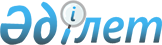 Ақпараттық технологияларды қолдану бойынша облыстық бюджеттен, республикалық маңызы бар қаланың, астананың, аудандардың (облыстық маңызы бар қалалардың) жергілікті атқарушы органдарының бюджеттерінен қаржыландырылатын атқарушы органдар қызметінің тиімділігін бағалау әдістемесін бекіту туралы
					
			Күшін жойған
			
			
		
					Қазақстан Республикасы Байланыс және ақпарат министрінің 2011 жылғы 14 маусымдағы № 168 Бұйрығы. Қазақстан Республикасының Әділет министрлігінде 2011 жылы 27 маусымда № 7044 тіркелді. Күші жойылды - Қазақстан Республикасы Көлік және коммуникация министрінің 2012 жылғы 25 шілдедегі № 457 Бұйрығымен      Ескерту. Күші жойылды - ҚР Көлік және коммуникация министрінің 2012.07.25 № 457 Бұйрығымен (алғашқы ресми жарияланған күнінен бастап күнтізбелік он күн өткен соң қолданысқа енгізіледі).

      «Қазақстан Республикасы Президентінің 2010 жылғы 19 наурыздағы № 954 Жарлығын іске асыру жөніндегі шаралар туралы» Қазақстан Республикасы Үкіметінің 2011 жылғы 23 сәуірдегі № 438 қаулысының 2 тармағын орындау барысында БҰЙЫРАМЫН:



      1. Қоса беріліп отырған Ақпараттық технологияларды қолдану бойынша облыстық бюджеттен, республикалық маңызы бар қаланың, астананың, аудандардың (облыстық маңызы бар қалалардың) жергілікті атқарушы органдарының бюджеттерінен қаржыландырылатын атқарушы органдар қызметінің тиімділігін бағалау әдістемесі бекітілсін.



      2. Қазақстан Республикасы Байланыс және ақпарат министрлігінің Ақпараттық технологиялар саласындағы мемлекеттік саясат департаменті (Қ.Б. Елеусізова):



      1) осы бұйрықтың Қазақстан Республикасы Әділет министрлігінде мемлекеттік тіркелуін;



      2) осы бұйрықтың белгіленген тәртіпте ресми жариялауын;



      3) осы бұйрықтың Қазақстан Республикасы Байланыс және ақпарат министрлігінің интернет-ресурсында орналастыруын қамтамасыз етсін.



      3. Осы бұйрық алғаш рет ресми жарияланған күнінен бастап қолданысқа енгізіледі.      Министр                                    А. Жұмағалиев

Қазақстан Республикасы    

Байланыс және ақпарат    

министрінің         

2011 жылғы 14 маусымдағы  

№ 168 бұйрығымен      

бекітілген          

Ақпараттық технологияларды қолдану бойынша облыстық бюджеттен,

республикалық маңызы бар қаланың, астананың, аудандардың

(облыстық маңызы бар қалалардың) жергiлiктi атқарушы

органдарының бюджеттерiнен қаржыландырылатын атқарушы органдар

қызметiнiң тиiмдiлiгiн бағалау әдістемесі 

1. Жалпы ережелер

      1. Осы Ақпараттық технологияларды қолдану бойынша облыстық бюджеттен, республикалық маңызы бар қаланың, астананың, аудандардың (облыстық маңызы бар қалалардың) жергiлiктi атқарушы органдарының бюджеттерiнен қаржыландырылатын атқарушы органдар қызметiнiң тиiмдiлiгiн бағалау әдістемесі (бұдан әрі - Әдістеме) «Қазақстан Республикасы Президентінің 2010 жылғы 19 наурыздағы № 954 Жарлығын іске асыру жөніндегі шаралар туралы» Қазақстан Республикасы Үкіметінің 2011 жылғы 23 сәуірдегі № 438 қаулысын іске асыру мақсатында әзірленген.



      2. Әдістеме мемлекеттік органның қызметінің айқындығын арттыру және үрдістерін оңтайландыру үшін облыстық бюджеттен, республикалық маңызы бар қаланың, астананың, аудандардың (облыстық маңызы бар қалалардың) жергiлiктi атқарушы органдарының бюджеттерiнен қаржыландырылатын атқарушы органдардың (бұдан әрі – атқарушы орган) ақпараттық технологияларды қолдану тиімділігін бағалау бойынша үрдістердің жиынтығын анықтауға арналған.



      3. Осы Әдістемеде мынадай ұғымдар мен анықтамалар пайдаланылады:



      1) ақпараттық жүйе – ақпараттық технологияларды пайдаланумен электрондық ақпараттық ресурстарды құру, жинақтау, өңдеу, толтыру, сақтау, іздестіру, тапсыру, пайдалану және тарату үрдістерін іске асыру үшін арналған аппараттық-бағдарламалық кешен;



      2) ақпараттық технологиялар – ақпарат жинақтауды, құруды, сақтауды, толтыруды, өңдеуді, іздеуді, шығаруды, көшіруді, тапсыруды және таратуды қамтамасыз ететін технологиялық кешенде біріктірілген өндірістік үрдістер мен бағдарламалық-техникалық құралдар әдістерінің жиынтығы;



      3) интернет-ресурс – ашық ақпараттық-коммуникациялық желіде жұмыс істейтін электрондық ақпараттық ресурс, оны жүргізу және (немесе) пайдалану технологиясы, сондай-ақ ақпараттық өзара іс-қимылды қамтамасыз ететін ұйымдық құрылым;



      4) электрондық құжат айналымының жүйесі – электрондық құжаттармен алмасу жүйесі, қатысушылар арасындағы қарым-қатынас «Электрондық құжат және электрондық цифрлық қолтаңба туралы» Қазақстан Республикасының 2003 жылғы 7 қаңтардағы заңымен және Қазақстан Республикасы Үкіметінің 2004 жылғы 17 сәуірдегі № 430 қаулысымен бекітілген Электрондық құжат айналым ережесімен реттеледі.



      4. Атқарушы органдардың ақпараттық технологияларды қолдануын құрамы облыс (Астана және Алматы қалалары) әкімімен бекітілген бағалауды ақпараттық технологияларды қолдануды бағалау жөніндегі Жұмыс тобы (бұдан әрі – Жұмыс тобы), есептілік күнтізбелік жылдың қортындылары бойынша жүзеге асырады. Жұмыс тобының құрамына тәуелсіз сарапшылар және үкіметтік емес ұйымдардың өкілдері тартылады.



      5. Облыс (Астана және Алматы қалалары) әкімі бекіткен атқарушы органдар қызметтерінің бағалау тиімділігіне жыл сайынғы бағалау жүргізудің кестесіне сәйкес жүзеге асырылады.



      6. Атқарушы органдар өзінің ақпараттық технологияларды қолдану жөніндегі қызметі туралы ақпаратты осы Әдістеменің 1 қосымшасына сәйкес нысан бойынша облыс, Астана және Алматы қалалары әкімдігіне (бұдан әрі - Әкімдік) ұсынады.



      7. Жұмыс тобы атқарушы органның интернет-ресурсында орналасқан атқарушы органның деректерімен және электрондық құжат айналымның ақпараттық жүйелерінен алынған деректермен салыстыру арқылы, олардың нақтылығына, барлық көздерден алынатын мәліметтердің талдауын өткізеді.



      8. Атқарушы органмен ақпараттық технологияларды қолдану тиімділігін бағалау нәтижелері бойынша Әкімдікпен дайындалған есептік ақпарат Әдістеменің 2 қосымшасына сәйкес нысан бойынша ағымдағы жылдың 1 қыркүйегінен кешіктірмей мемлекеттік жоспарлау жөніндегі орталық уәкілетті органға береді.



      9. Атқарушы органдармен ақпараттық технологияларды қолдануды бағалау мынадай критерийлер бойынша жүзеге асырылады:



      1) атқарушы органда ақпараттық технологияларды қолдану жөніндегі іс-шаралар;



      2) интернет-ресурстың қол жетімділігі және ашықтығы;



      3) іс жүргізуде электрондық құжат айналымының жүйесін пайдалану;



      4) электрондық форматта мемлекеттік органның функцияларын іске асыру.



      10. Әрбір критерий бойынша көрсеткіштер анықталды, оған сәйкес тиісті ұпай қойылады. Критерийлер мен көрсеткіштердің әрбірі Әдістеменің 3 қосымшасындағы Кестеге сәйкес анықталған тиісті ұпайға ие.

      Ұпайлар ақпараттық технологияларды қолдану бойынша критерийлердің маңыздылығы дәрежесін ескере отырып қойылған. Атап айтқанда:



      1) «Атқарушы органда ақпараттық технологияларды қолдану жөніндегі іс-шаралар» критерийі бойынша атқарушы орган өзінің ақпараттық технологияларды қолдану жөніндегі іс-шараларын нақты анықтауы және бекітуі, сондай-ақ оны іске асыруын ескере отырып, 10-ға тең ұпай қойылды;



      2) «Интернет-ресурстың қол жетімділігін және ашықтығын бағалау» критерийі бойынша осы критерий қоғам алдында атқарушы органның қызметінің есептілігін және мөлдірлігін қамтамасыз етуге бағытталғандықтан 20 ұпай қойылған;



      3) «Іс жүргізуде электрондық құжат айналымы жүйесін пайдалануды бағалау» критерийі бойынша критерий қағаздағы құжат айналым үлесін азайту, құжатты әзірлеу, өндеу және жіберуге уақытты қысқарту, құжаттармен жұмыс істеуде жеделдігін асыру, атқарушы органның қызметін оңтайландыруға бағытталғанын ескере отырып, 20 ұпай қойылған;



      4) «Электрондық форматта атқарушы органның функцияларын іске асыруды бағалау» критерий бойынша ақпараттық технологияларды қолдау бірінші кезекте халық және бизнеске қызметтерді көрсетуде атқарушы органның функциясын автоматтандыруға, атқарушы органмен халық және бизнесті тікелей байланысын және әкімшілік кедергілерді қысқартуға бағытталған болу керектігін ескере отырып, 50-ға тең аса жоғары ұпай қойылған.



      11. Атқарушы органның ақпараттық технологияларды қолдануын бағалау Әдістеменің 3 қосымшасындағы Кестеде көрсетілген белгілі бір салмақтық ұпайларға сәйкес критерийлердің мәнді сомасы ретінде мынадай формула бойынша анықталады:      N = P1 + P2 + P3 + P4      N бар жерде – атқарушы органмен ақпараттық технологияларды қолдануды бағалаудың жалпы ұпайы, P – критерийдің мәні.



      12. Критерийлердің мән есебі Әдістеменің 3 қосымшасындағы Кестеде көрсетілген салмақтық ұпайлармен сәйкес осы критерийдің барлық көрсеткіштер сомасынан шыға отырып, мынадай формула бойынша жүзеге асырылады:      Р = (Сi*Vi*k) + (Сi+1*Vi+1*k) + (Сi+2*Vi+2*k) + …       P бар жерде – критерийдің мәні, C – көрсеткіштің мәні, V – көрсеткіштің ұпайы, i – осы критерий үшін 1-ден бастап көрсеткіштердің санына дейін ара қашықтығы, k – көрсеткіштің коэффициенті, критерийлер және көрсеткіштер бойынша коэффициенттер бар болғанда.

      Атқарушы органның ақпараттық технологияларды қолдануын бағалау критерийлерінің негізгі көрсеткіштері осы Әдістеменің 4 қосымшасында бейнеленген. 

2. «Атқарушы органда ақпараттық технологияларды қолдану

жөніндегі іс-шаралар» критерийі бойынша бағалау

      13. Ақпараттық технологияларды қолдану жөніндегі іс-шараларда атқарушы органдардың бекітілген бағдарламаларында немесе құжаттарында (стратегиялық жоспарларда, операциялық жоспарларда, аймақтарды дамыту бағдарламаларында, жеке іс-шаралар жоспарларында немесе ұйымдық-рұқсат ету құжаттамаларында) электрондық форматқа мемлекеттік қызметтерді аударуға бағытталған іс-шараларды және атқарушы органның функцияларын автоматтандыру бойынша іс-шаралардың бар болуымен түсіндіріледі.



      14. Көрсеткішті бағалау үшін ақпарат көзі Әдістеменің 1 қосымшасына сәйкес, Әкімдікке берілетін есептілік нысанының 1.1 жолындағы 3 бағанында көрсетілген ақпарат болып табылады.



      15. Жұмыс тобы осы көрсеткіш бойынша атқарушы органның қызметін бағалау барысында есептілікте көрсетілген атқарушы органның ақпаратын берілген құжаттарды талдау арқылы тексереді: ақпараттық технологияларды қолдану жөніндегі іс-шаралармен бекітілген бағдарламалармен жоспарлардың көшірмесі.



      16. Талап етілетін құжаттар бар болған жағдайда ақпараттық технологияларды қолдану жөніндегі іс-шаралардың тармақтарының орындалуы тексеріледі, 100 % орындалуы кезінде 10 ұпай қойылады, 80 % орындалуы кезінде 8 ұпай қойылады және т.б., тармақтарды орындамаған кезде немесе жоспарларда іс-шаралар мен тармақтардың осындай жоспарлары болмаған кезде – 0 ұпай қойылады. 

3. «Интернет-ресурстың қол жетімділігі және ашықтығы»

критерийі бойынша бағалау

      17. Бағалау мынадай көрсеткіштер бойынша жүргізіледі:



      1) интернет-ресурстың бар болуы және қол жетімділігі;



      2) интернет-ресурстың алға басуы;



      3) ақпаратты орналастырудың толықтығы, сапасы мен уақтылылығы. 

Параграф 1. «Интернет-ресурстың бар болуы және қол

жетімділігі» көрсеткіші бойынша бағалау

      18. Интернет-ресурстың бар болуы және қол жетімділігі деп 24х7 (аптасына 7 күн тәулігіне 24 сағат) режимінде пайдаланушылар үшін оның қол жетімділігі және ашық ақпараттық-коммуникациялық Интернет желісіндегі мемлекеттік органның ресми интернет-ресурсы ретінде бір мағыналы ұстанымдағы интернет-ресурстың бар болуымен түсіндіріледі.



      19. «Интернет-ресурстың бар болуы және қол жетімділігі» көрсеткішін бағалау үшін ақпараттың көздері:



      1) Әдістеменің 1 қосымшасына сәйкес Әкімдікке берілген ақпараттық технологияларды пайдалануды бағалау жөніндегі атқарушы органның есептілік нысанының (бұдан әрі – есептілік нысан) 2.1 жолдағы 3 бағанында көрсетілген ақпарат;



      2) атқарушы органның ресми интернет-ресурсы.



      20. Жұмыс тобы осы көрсеткіш бойынша атқарушы орган қызметін бағалау барысында Интернет желісінде оның ресми интернет-ресурсын қарау арқылы атқарушы органның ақпарат есептілігінде көрсетілгенді тексереді.



      21. Интернет желісіндегі атқарушы органның ресми интернет-ресурсының бар болуын қарау тоқсан сайын 3 реттен, аптаның әртүрлі күндерінде және тәуліктің кез келген уақытында жүргізіледі.



      22. Егер Интернет желісінің барлық қараулар барысы атқарушы органның ресми интернет-ресурсы тіркелген және көрсетілген есептіліктегі мекенжай бойынша қол жетімді болып табылса, онда оған «бар, қол жетімді» қортындысы беріледі және 3 ұпай тағайындалады.

      Егер атқарушы органның ресми интернет-ресурсы тіркелген болып табылса, бірақ үшеуден бір қарау барысында мекенжай есептілігінде (аптаның белгілі бір күндері немесе тәуліктің белгілі бір уақытында) көрсетілген бойынша Интернет желісінде қол жетімсіз болса, онда оған 2 ұпай тағайындалады.

      Егер атқарушы органның ресми интернет-ресурсы тіркелген болып табылса, бірақ үшеуден екі қарау барысында мекенжай есептілігінде (аптаның белгілі бір күндері немесе тәуліктің белгілі бір уақытында) көрсетілген бойынша Интернет желісінде қол жетімсіз болса, онда оған 1 ұпай тағайындалады.

      Егер Интернет желісінің барлық қарау барысында атқарушы органның ресми интернет-ресурсы тіркелмесе немесе қол жетімсіз болса (Интернет желісінде табу мүмкін болмаса), онда оған 0 ұпай тағайындалады. 

Параграф 2. «Интернет-ресурстың алға басуы» көрсеткіші бойынша бағалау

      23. Интернет-ресурстың алға басуы деп интернет-ресурсты іздеуді және интернет-ресурстың дәйексөзді арттыру үшін өзекті сөзнысанының бар болуы (атқарушы органның атауы), халықаралық іздеу жүйелерінде (google, yandex, rambler, yahoo) сілтемелердің бар болуымен түсіндіріледі.



      24. «Интернет-ресурстың алға басуы» көрсеткішін бағалау үшін ақпарат көздері:



      1) Әдістеменің 1 қосымшасына сәйкес Әкімдікке берілетін есептілік нысанының 2.2 жолындағы 3 бағанында көрсетілген ақпарат; 



      2) атқарушы органның интернет-ресурсына сілтемелер бар болуына халықаралық іздеу жүйелерінде (google, yandex, rambler, yahoo) іздеу нәтижелерін талдау болып табылады.



      25. Жұмыс тобы осы көрсеткіш бойынша атқарушы органның қызметін бағалау барысында атқарушы органның ресми интернет-ресурсына сілтемелерді Интернет желісінде қарау арқылы атқарушы органның ақпарат есептілігінде көрсетілгенді тексереді.



      26. Интернет желісінде атқарушы органның ресми интернет-ресурсының алға басуы бойынша деректерді талдау тоқсан сайын, аптаның әртүрлі күндері мен тәуліктің уақытында тоқсанына 3 реттен жүргізіледі.



      27. Егер талдау барысында атқарушы органның интернет-ресурсына сілтеме, іздеу нәтижелерінің 1-2 беттерінде тұрса, онда оған 7 ұпай тағайындалады.

      Егер талдау барысында атқарушы органның интернет-ресурсына сілтеме іздеу нәтижелерінің 3-4 беттерінде тұрса, онда оған 4 ұпай тағайындалады.

      Егер талдау барысында атқарушы органның интернет-ресурсына сілтеме іздеу нәтижелерінің 5 және әрі қарай беттерінде тұрса, онда оған 3 ұпай тағайындалады.

      Егер талдау барысында атқарушы органның интернет-ресурсына сілтеме іздеу нәтижелерінде тұрмаса, онда оған 0 ұпай тағайындалады. 

Параграф 3. «Ақпаратты орналастырудың толықтығы, сапасы және

уақтылылығы» көрсеткіші бойынша бағалау

      28. Интернет-ресурста ақпаратты толық орналастыру деп «Әкімшілік рәсімдер туралы» Қазақстан Республикасының 2000 жылғы 27 қарашадағы № 107 Заңымен және «Мемлекеттік органдардың интернет-ресурстарында орналасқан мемлекеттік органдар туралы электрондық ақпараттық ресурстардың тізбесін бекіту туралы» Қазақстан Республикасы Үкіметінің 2007 жылғы 3 қазандағы № 891 қаулысымен және «Электрондық ақпараттық ресурстарды мемлекеттік органдардың интернет-ресурстарына орналастыру ережесін бекіту туралы» Қазақстан Республикасы Үкіметінің 2007 жылғы 13 шілдедегі № 598 қаулысымен анықталған тізбесі ақпараттың бар болуымен түсіндіріледі. Осы көрсеткіш бойынша есеп осы Әдістеменің 5 қосымшасында көрсетілген индикаторлар бойынша жүргізіледі.



      29. Атқарушы органның интернет-ресурсында ақпаратты орналастырудың сапасы мен уақтылылығы Әдістеменің 5 қосымшасындағы мынадай тармақтарда ақпаратты өзектілеу бойынша бағаланады:



      1) 1.3, 1.14, 1.21 тармақтардағы ақпарат күн сайын жаңартылуы тиіс;



      2) 1.2, 1.4, 1.7 – 1.13, 1.15, 1.17 – 1.19 тармақтардағы ақпарат тоқсанына бір реттен кем емес жаңартылуы тиіс;



      3) қалған тармақшалардағы ақпарат Қазақстан Республикасы Үкіметі немесе Президенті атқарушы органның құрылымы немесе басшылығының өзгеруі жөніндегі шешімдерді, сондай-ақ халықтың және бизнестің жұмыс тәртібіне қатысты нормативтік құқықтық актілерді қабылдағаннан кейін бір апта ішінде жаңартылуы тиіс.



      30. «Ақпаратты орналастырудың толықтығы, сапасы және уақыттылығы» көрсеткішін бағалау үшін ақпарат көздері:



      1) Әдістеменің 1 қосымшасына сәйкес Әкімдікке берілетін есептілік нысанының 2.3 жолындағы 3 бағанында көрсетілген ақпарат;



      2) атқарушы органның ресми интернет-ресурсы.



      3) үкіметтік емес ұйымдардың ақпараты болып табылады.



      31. Жұмыс тобы осы көрсеткіш бойынша атқарушы органның қызметін бағалау барысында орналастыру және өзектілеу (бар болған кезде) мерзімдерін көрсете отырып, интернет-ресурста орналасқан ақпараттың бекітілген тізбесін мемлекеттік және орыс тілдерінде ақпаратты орналастырудың толықтығын, сапасын және уақыттылығын қамтамасыз етуге жауапты адамды бекіту туралы берілген құжаттарды (бұйрықтың көшірмесі (бар болған кезде) талдау арқылы атқарушы органның және үкіметтік емес ұйымдардың ақпарат есептілігінде көрсетілгенді тексереді.



      32. Интернет желісінде атқарушы органның ресми интернет-ресурсында ақпаратты орналастырудың толықтығын, сапалылығын және уақыттылығын бағалау Әдістеменің 5 қосымшасына сәйкес тоқсан сайын, аптаның әр түрлі күндерінде және тәуліктің кез-келген уақытында тоқсанына 3 рет жүргізіледі.

      Баллдарды беру кезінде интернет-ресурстағы ақпараттың толықтығының коэффициенті есепке алынады.

      Толықтық ақпараттың толықтығының деңгейі тәуелділігінен үш мағынадан бірі бар болған коэффициент (kп) анықталады:



      1) толықтықтың жоғары деңгейі (70-100%) – kп 1-ге тең (қажет болған мәлімет толық көлемде ұсынылған және барлық ақпарат толық көлемде баяндалған);



      2) толықтықтың орташа деңгейі (40-60%) – kп 0,5-ке тең (қажет болған мәлімет толық көлемде ұсынылған, бірақ ақпарат толық көлемде баяндалмаған);



      3) толықтықтың төменгі деңгейі (10-30%) – kп 0,25-ке тең (толық ақпарат ұсынылмаған).



      33. Атқарушы органның ресми интернет-ресурсында ақпаратты орналастырудың толықтығын, сапалылығын және уақыттылығын бағалаудың барынша мәні 100 ұпай құрайды. Осы көрсеткіш бағалауын он ұпайлық шкалаға келтіру мынадай формула бойынша жүзеге асырылады: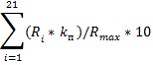       мұнда, R – көрсеткіш мағынасы;

      i – Әдістеменің 5 қосымшасына сәйкес бірден осы критерий үшін көрсеткіштердің санына дейін аралық;

      R max – көрсеткіш үшін максималдық мағына, 100 балл;

      kп – ақпараттың толықтығы дәрежесінің коэффициенті.

      Мысалға, егер бір атқарушы органның көрсеткіші 95 тең болса, онда он ұпайлық мектепке қалыпқа келтіру формуласына сәйкес 9,5 ұпай аламыз. 

4. «Іс жүргізуде электрондық құжат айналымы жүйелерін

пайдалану» критерийі бойынша бағалау

      34. Мынадай көрсеткіштер бойынша бағалау жүргізіледі:



      1) ведомствоаралық электрондық құжат айналымы;



      2) ішкі электрондық құжат айналымы;



      3) электрондық құжаттарды тіркеу;



      4) электрондық құжаттарды келісімдеу;



      5) Электрондық құжат айналымының бірыңғай жүйесі және/немесе электрондық құжат айналымы жүйесіне (бұдан әрі - ЭҚАБЖ/ЭҚЖ) мұрағатына электрондық құжаттарды шығынға жазу. 

Параграф 1. «Ведомствоаралық электрондық құжат айналымы»

көрсеткіші бойынша бағалау

      35. Ведомствоаралық хат-хабар алмасуды жүзеге асыру үшін ЭҚАБЖ/ЭҚЖ пайдалану тиімділігі, атап айтқанда мемлекеттік және атқарушы органдарға жөнелтуге тиесілі құжаттардың жалпы санына, басқа мемлекеттік және атқарушы органдарға ведомствоаралық құжат айналымы модулі арқылы атқарушы органның ЭҚАБЖ/ЭҚЖ ведомствосына барлық деректер қорынан жолданған құжаттардың саны «Ведомствоаралық электрондық құжат айналымы» көрсеткіші бойынша бағалау деп түсіндіріледі.



      36. Жұмыс тобы осы көрсеткіш бойынша атқарушы орган қызметін бағалау барысында есепті күнтізбелік жылға ЭҚАБЖ/ЭҚЖ ведомстволық жүйесінен статистикалық есептерді қарау арқылы атқарушы органның ақпарат есептілігіндегі көрсетілгенді, қажет болған кезде ЭҚЖ статистикалық деректерді қағаздағы иеленуші құжат айналымын есепке алу журналдарын салыстырумен тексереді



      37. Бағалау электрондық құжаттар үлесінің мәніне сәйкес одан әрі 4 көбейтіліп қойылады. Мысалы, егер электрондық құжаттардың (жолдауға тиесілі құжаттардың жалпы санына бөлінген құжаттар ЭҚАБЖ орталығы арқылы жолданған санының) үлесі 0,95 тең болса – 0,95-ті 4-ке көбейтеміз де 3,8 балл аламыз. 

Параграф 2. «Ішкі электрондық құжат айналымы»

көрсеткіші бойынша бағалау

      38. Құрылымдық бөлімшелер арасындағы хат-хабарлармен алмасуды жүзеге асыру үшін ведомстволық электрондық құжат айналымының жүйесін (ЭҚАБЖ/ЭҚЖ) пайдалану тиімділігі, атап айтқанда ішкі құжаттардың жалпы санына қатысты, оның ішінде нормативтік актілер мен ұйымдастыру-өкімдік құжаттамалардың (құпиялық сипаттағы және қызмет бабында пайдалану үшін құжаттамалардан басқа) ЭҚАБЖ/ЭҚЖ ішкі деректердің қорында құжаттардың үлесі «Ішкі электрондық құжат айналымы» көрсеткіші бойынша бағалау деп түсіндіріледі.



      39. Жұмыс тобы осы көрсеткіш бойынша атқарушы органның қызметін бағалау барысында есептілікте көрсетілген атқарушы органның ақпаратын есептік күнтізбелік жылға ЭҚАБЖ/ЭҚЖ ведомстволық жүйеден статистикалық есептерді талдау арқылы, қажет болған кезде ЭҚЖ статистикалық деректерді қағаздағы иеленуші құжат айналымын есепке алу журналдарын салыстырумен тексереді.



      40. Бағалау 4-ке келесі көбейтумен жолданған ішкі электрондық құжаттар үлесінің мәндеріне сәйкес қойылады. Мысалы, егер жолданған ішкі электрондық құжаттардың үлесі (электрондық және қағаз түрінде өңделген құжаттардың жалпы санына бөлінген ішкі құжаттардың электрондық түрінде жолданғандардың саны) 0,95 тең болса – 0,95-ті 4-ке көбейтеміз де 3,8 балл аламыз. 

Параграф 3. «Электрондық құжаттарды тіркеу» көрсеткіші бойынша бағалау

      41. Электрондық құжаттарды тіркеу деп атқарушы органға келіп түскен хат-хабарларды және олардың ЭҚАБЖ/ЭҚЖ деректер қорындағы қозғалысының тіркеу толықтығы түсіндіріледі.



      42. Жұмыс тобы осы көрсеткіш бойынша атқарушы органның қызметін бағалау барысында есептілікте көрсетілген атқарушы органның ақпаратын есептік күнтізбелік жылға ЭҚАБЖ/ЭҚЖ ведомстволық жүйесінен статистикалық есептерді қарау арқылы, қажет болған кезде ЭҚЖ статистикалық деректерді қағаздағы иеленуші құжат айналымын есепке алу журналдарын салыстырумен тексереді.



      43. Бағалау одан әрі 4-ке көбейтіліп, тіркелген құжаттар үлесінің мәніне сәйкес қойылады. Мысалы, егер тіркелген электрондық құжаттардың үлесі 0,95 тең болса – 0,95-ті 4-ке көбейтеміз де 3,8 балл аламыз. 

Параграф 4. «Электрондық құжаттарды келісімдеу»

көрсеткіші бойынша бағалау

      44. ЭҚАБЖ/ЭҚЖ электрондық құжаттарды келісімдеу деп ЭҚАБЖ/ЭҚЖ электрондық құжаттарға келісімдеу және қол қою үдерістерін толық пайдалану түсіндіріледі.



      45. Жұмыс тобы осы көрсеткіш бойынша атқарушы органның қызметін бағалау барысында есептілікте көрсетілген атқарушы органның ақпаратын есептік күнтізбелік жылға ЭҚАБЖ/ЭҚЖ ведомстволық жүйесінен статистикалық есептерді қарау арқылы тексереді.



      46. Бағалау одан әрі 4-ке көбейтіліп, келісілген электрондық құжаттар үлесінің мәніне сәйкес қойылады. Мысалы, егер электрондық құжаттардың мұрағатқа шығынға жазылғандардың үлесі 0,95 тең болса – 0,95-ті 4-ке көбейтеміз де 3,8 балл аламыз. 

Параграф 5. «ЭҚАБЖ/ЭҚЖ мұрағатына электрондық құжаттарды

шығынға жазу» көрсеткіші бойынша бағалау

      47. ЭҚАБЖ/ЭҚЖ мұрағатына электрондық құжаттарды шығынға жазу деп ЭҚАБЖ/ЭҚЖ мұрағатына атқарылған құжаттарды рәсімдеу толықтығы (ол бойынша іс жүргізу жабық) түсіндіріледі.



      48. Жұмыс тобы осы көрсеткіш бойынша атқарушы органның қызметін бағалау барысында есептілікте көрсетілген атқарушы органның ақпаратын есептік күнтізбелік жылға ЭҚАБЖ/ЭҚЖ ведомстволық жүйесінен статистикалық есептерді қарау арқылы тексереді.



      49. Бағалау одан әрі 4-ке көбейтіліп, шығынға жазылған құжаттар үлесінің мәніне сәйкес қойылады. Мысалы, егер электрондық құжаттардың мұрағатына шығынға жазылғандардың үлесі 0,95 тең болса, – 0,95-ті 4-ге көбейтеміз де 3,8 аламыз. 

5. «Электрондық форматта мемлекеттік органның функцияларын

іске асыру» критерийі бойынша бағалау

      50. Бағалау мынадай көрсеткіштер бойынша жүргізіледі:



      1) атқарушы органның функциясын автоматтандыру дәрежесі;



      2) «Электрондық үкіметтің» құрамдауыштарымен ведомстволық ақпараттық жүйелерді ықпалдастыру;



      3) өнеркәсіптік және тәжірибелік пайдалануға енгізілген атқарушы органның ақпараттық жүйелерінің бар болуы;



      4) тәжірибелік және өнеркәсіптік пайдаланудағы ақпараттық жүйелерге техникалық құжаттаманың (техникалық-экономикалық негіздеме, техникалық тапсырма, техникалық ерекшелік) бар болуы;



      5) электрондық ақпараттық ресурстар мен ақпараттық жүйелердің мемлекеттік тіркеліміне енгізілген ақпараттық ресурстар мен жүйелердің, бағдарламалық өнімдердің, бағдарламалық кодтардың және нормативтік-техникалық құжаттаманың саны, ақпараттық жүйелердің, бағдарламалық өнімдердің, бағдарламалық кодтардың және нормативтік-техникалық құжаттаманың депозитарийі;



      6) ақпараттық жүйелерде мемлекеттік тілдегі интерфейстің бар болуы. 

Параграф 1. «Атқарушы органның функцияларын автоматтандыру

дәрежесі» көрсеткіші бойынша бағалау

      51. Атқарушы органның функцияларын автоматтандыру дәрежесі деп автоматтандыруға жататын атқарушы органның функцияларын жалпы санына атқарушы органдардың функцияларын ақпараттық жүйелері арқылы автоматтандырылған саны түсіндіріледі.

      Функциялардың толық тізбесі облыстық, республикалық маңызы бар қаланың, астананың мемлекеттік жоспарлау бойынша уәкілетті органның келісімі бойынша, сондай-ақ, атқарушы органның функцияларына жүргізілген талдау бойынша есептер (бар болған жағдайда) атқарушы органмен анықталады.

      Егер облыстық, республикалық маңызы бар қаланың, астананың мемлекеттік жоспарлау бойынша уәкілетті органымен келісілмеген функциялардың тізбесі атқарушы органмен ұсынған жағдайда осы көрсеткіш қарастырылмайды және 0 балл қойылады.

      Осы функцияларды автоматтандырушы ақпараттық жүйелердің атауы және автоматтандыру деңгейін көрсете отырып атқарушы органмен автоматтандырылған функциялардың бар болуы Әдістеменің 6 қосымшасына сәйкес анықталады.

      Келісілген функциялардың тізбесі автоматтандырылған функцияларды көрсете отырып, кестеде белгіленген мерзімде атқарушы органмен Әкімдікке берілу тиіс.



      52. Көрсеткішті бағалау үшін ақпарат көзі болып Әдістеменің 1 қосымшасына сәйкес, Әкімдікке берілетін есептілік нысанының 4.1 жолындағы 3 бағанында көрсетілген ақпарат табылады.



      53. Жұмыс тобы осы көрсеткіш бойынша атқарушы органның қызметін бағалау барысында есептілікте көрсетілген атқарушы органның ақпаратын тізбеде анықталған атқарушы органның негізгі функцияларды талдау арқылы тексереді; олардың автоматтандырылған деңгейімен, автоматтандыруға жататын функциялар, сондай-ақ, есептілікте көрсетілген ведомстволық ақпараттық жүйелердің тұсаукесері жолымен функцияларды автоматтандыру факті тексеріледі.



      54. Бағалау автоматтандыруға жататын функциялардың санына атқарушы органның автоматтандырылған функциялардың санын бөлу жолымен алынған мәндермен сәйкес қойылады. Алынған мәндер 20-ға көбейтіледі. Мысалы, егер автоматтандырылған функциялардың үлесі 0,95 тең болса, 0,95-ті 20-ға көбейтеміз де, 19 ұпай аламыз. 

Параграф 2. «Электрондық үкіметтің» құрамдуыштарымен

ведомстволық ақпараттық жүйелерді ықпалдастыру»

көрсеткіші бойынша бағалау

      55. «Электрондық үкіметтің» құрамдауыштарымен ықпалдастыруға тиісті ведомстволық ақпараттық жүйелердің жалпы санына қатысты «электрондық үкіметтің» құрамдауыштарымен ықпалдастырылған ведомстволық ақпараттық жүйелердің саны «Электрондық үкіметтің» құрамдауыштарымен ведомстволық ақпараттық жүйелерді ықпалдастыру деп түсіндіріледі.



      56. Көрсеткішті бағалау үшін ақпарат көзі Әдістеменің 1 қосымшасына сәйкес Әкімдікке берілетін есептілік нысанының 4.2 жолындағы 3 бағанында көрсетілген ақпарат болып табылады.



      57. Жұмыс тобы осы көрсеткіш бойынша атқарушы органның қызметін бағалау барысында есептілікте көрсетілген атқарушы органның ақпаратын «электрондық үкіметтің» құрауыштарымен оларды ықпалдастыру қажеттілігіне ведомстволық ақпараттық жүйелерді талдау арқылы тексереді. Бұл ретте, атқарушы органмен ведомстволық ақпараттық жүйелердің тұсаукесері жолымен «электрондық үкіметтің» құрауыштарымен ведомстволық жүйелерді ықпалдастыруды іске асыру тексеріледі.



      58. Бағалау «электрондық үкіметтің» құрамдауыштарымен ықпалдастыруға жататын ақпараттық жүйелердің санына «электрондық үкіметтің» құрамдауыштарымен ықпалдастырылған атқарушы органның ақпараттық жүйелерінің санын бөлу жолымен алынған мәндермен сәйкес қойылады. Алынған мәндер 5-ке көбейтіледі. Мысалы, егер «электрондық үкіметтің» құрауыштарымен ықпалдастырылған жүйелердің үлесі 0,95 тең болса, 09,5-ті 5-ке көбейтеміз де, 4,75 ұпай аламыз.



      59. «Электрондық үкіметтің» құрауыштарымен ведомстволық жүйелерді ықпалдастыру қажеттігі жоқ болған жағдайда осы көрсеткіш бойынша максималды 5 ұпай қойылады. 

Параграф 3. «Тәжірибелік және өнеркәсіптік пайдалануға

енгізілген атқарушы органның ақпараттық жүйелерінің бар болуы»

көрсеткіші бойынша бағалау

      60. Осы көрсеткіш тәжірибелік және өнеркәсіптік пайдалану кезеңіндегі атқарушы органның ақпараттық жүйелерінің жалпы санына техникалық-экономикалық негіздеме, техникалық тапсырма және техникалық ерекшелiкпен (бұдан әрі - техникалық құжаттама) белгіленген мерзімде өнеркәсіптік пайдаланудағы ведомстволық ақпараттық жүйелердің қатынасын анықтайды.



      61. Көрсеткішті бағалау үшін ақпарат көзі болып Әдістеменің 1 қосымшасына сәйкес, Әкімдікке берілетін есептілік нысанының 4.3 жолындағы 3 бағанында көрсетілген ақпарат табылады.



      62. Жұмыс тобы осы көрсеткіш бойынша атқарушы органның қызметін бағалау барысында есептілікте көрсетілген атқарушы органның ақпаратын осы жүйелердің көрсетілген кезеңдеріне сәйкестілігін ведомстволық ақпараттық жүйелерді талдау, пайдалануға енгізуді рәсімдеу үдерістерін Қазақстан Республикасы аймағында қолданыстағы ақпараттық технологиялар саласындағы стандарттарға сәйкестік пәніне тексеру, пайдалануға (тәжірибелік және өнеркәсіптік) енгізу жоспарланған мерзім бар болу пәніне техникалық құжаттарды тексеру арқылы тексереді.



      63. Бағалау тәжірибелік және өнеркәсіптік пайдалануға тапсырылған атқарушы органның ақпараттық жүйелерінің жалпы санына пайдалануға енгізу рәсімдер үдерістерінің коэффициентін ескере отырып, техникалық құжаттамамен белгіленген мерзімде тәжірибелік және өнеркәсіптік пайдалануға тапсырылған атқарушы органның ақпараттық жүйелерінің санын бөлу жолымен алынған мәндермен сәйкес қойылады. Алынған мәндер 10-ға көбейтіледі. Мысалы, техникалық құжаттамамен белгіленген мерзімде тәжірибелік және өнеркәсіптік пайдалануға енгізілген ақпараттық жүйелердің үлесі 0,95 тең болса, 09,5-ті 10-ға көбейтеміз, 9,5 ұпайды аламыз.



      64. Тәжірибелік және өнеркәсіптік пайдалануға енгізуді рәсімдеу үдерістерінің коэффициенттері Әдістеменің 7 қосымшасында келтірілген. 

Параграф 4. «Тәжірибелік және өнеркәсіптік пайдаланудағы

ақпараттық жүйелерге техникалық құжаттаманың бар болуы»

көрсеткіші бойынша бағалау

      65. Осы көрсеткіш тәжірибелік және өнеркәсіптік пайдаланудағы, тәжірибелік және өнеркәсіптік пайдаланудағы атқарушы органның ақпараттық жүйелерінің жалпы санына коэффициенттерді ескере отырып, техникалық құжаттамасы бар ақпараттық жүйелер санының қатынасын анықтайды.



      66. Көрсеткішті бағалау үшін ақпарат көзі Әдістемеге 1 қосымшаға сәйкес Әкімдікке берілетін есептілік формасының 4.4 жолының 3 бағанында көрсетілген ақпарат болып табылады.



      67. Жұмыс тобы осы көрсеткіш бойынша атқарушы органның қызметін бағалау барысында тәжірибелік және өнеркәсіптік пайдаланудағы ақпараттық жүйелерге техникалық құжаттардың бар болуын тексеру жолымен атқарушы орган ақпаратының есептілігінде көрсетілген ақпаратты тексереді.



      68. Бағалау тәжірибелік және өнеркәсіптік пайдаланудағы атқарушы органның ақпараттық жүйелерінің жалпы санына коэффициентті ескере отырып, техникалық құжаттамасы бар, тәжірибелік және өнеркәсіптік пайдаланудағы ақпараттық жүйелердің санын бөлу жолымен алынған мәндермен сәйкес қойылады. Алынған мәндер 5-ке көбейтіледі. Мысалы, өнеркәсіптік және өнеркәсіптік пайдаланудағы ақпараттық жүйелерге техникалық құжаттардың үлесі 0,95 тең болса, 0,95-ті 5-ке көбейтеміз де, 4,75 ұпай аламыз.



      69. Барлық үш құжат бар болған жағдайда бірлікке тең коэффициент есепке алынады, техникалық ерекшелік жоқ болған жағдайда 0,8 тең коэффициент есепке алынады, техникалық тапсырма (немесе техникалық-экономикалық негіздеме) жоқ болған жағдайда коэффициент 0,6-ға тең, техникалық тапсырма және техникалық ерекшелік (немесе техникалық-экономикалық негіздеме) жоқ болған жағдайда коэффициент 0,46-ға тең, барлық үш құжат жоқ болса коэффициент тиісінше 0-ге тең. 

Параграф 5. «Электрондық ақпараттық ресурстар мен ақпараттық

жүйелердің мемлекеттік тіркеліміне енгізілген ақпараттық

ресурстар мен жүйелердің, бағдарламалық өнімдердің,

бағдарламалық кодтардың және нормативтік-техникалық

құжаттаманың саны, ақпараттық жүйелердің, бағдарламалық

өнімдердің, бағдарламалық кодтардың және нормативтік-техникалық

құжаттаманың депозитарийі» көрсеткіші бойынша бағалау

      70. Осы көрсеткіш Электрондық ақпараттық ресурстар мен ақпараттық жүйелердің мемлекеттік тіркеліміне енгізілген ақпараттық ресурстар мен жүйелердің, бағдарламалық өнімдердің, бағдарламалық кодтардың және нормативтік-техникалық құжаттаманың, ақпараттық жүйелердің, бағдарламалық өнімдердің, бағдарламалық кодтардың және нормативтік-техникалық құжаттаманың депозитарийі санына пайдалануға тапсырылған ақпараттық ресурстар мен жүйелердің, бағдарламалық өнімдердің, бағдарламалық кодтардың және нормативтік-техникалық құжаттаманың жалпы санының қатынасын анықтайды.



      71. Көрсеткішті бағалау үшін ақпарат көзі Әдістемеге 1 қосымшаға сәйкес Әкімдікке берілетін есептілік формасының 4.5 жолының 3 бағанында көрсетілген ақпарат болып табылады.



      72. Жұмыс тобы осы көрсеткіш бойынша атқарушы органның қызметін бағалау барысында Электрондық ақпараттық ресурстар мен ақпараттық жүйелердің мемлекеттік тіркеліміне енгізілген ақпараттық ресурстар мен жүйелердің, бағдарламалық өнімдердің, бағдарламалық кодтардың және нормативтік-техникалық құжаттаманың саны, ақпараттық жүйелердің, бағдарламалық өнімдердің, бағдарламалық кодтардың және нормативтік-техникалық құжаттаманың депозитарийін қосу туралы атқарушы орган ақпаратының есептілігінде көрсетілгенді тексереді.



      73. Бағалау Электрондық ақпараттық ресурстар мен ақпараттық жүйелердің мемлекеттік тіркеліміне енгізілген ақпараттық ресурстар мен жүйелердің, бағдарламалық өнімдердің, бағдарламалық кодтардың және нормативтік-техникалық құжаттаманың, ақпараттық жүйелердің, бағдарламалық өнімдердің, бағдарламалық кодтардың және нормативтік-техникалық құжаттаманың депозитарийінің санын өнеркәсіптік пайдалануға тапсырылған ақпараттық ресурстар мен жүйелердің, бағдарламалық өнімдердің, бағдарламалық кодтардың және нормативтік-техникалық құжаттаманың жалпы санына бөлу жолымен алынған мәндермен сәйкес қойылады. Алынған мәндер 5-ке көбейтіледі. Мысалы, егер өнеркәсіптік пайдалануға енгізілген ақпараттық жүйелердің үлесі 0,95 тең болса, 0,95-ті 5-ке көбейтеміз де, 4,75 ұпайды аламыз. 

Параграф 6. «Ақпараттық жүйелерде мемлекеттік тілдегі

интерфейстің бар болуы» көрсеткіші бойынша бағалау

      74. Ақпараттық жүйелерде мемлекеттік тілдегі интерфейстің бар болуында ведомстволық ақпараттық жүйелердің жалпы саны қатынасына мемлекеттік тілде интерфейсі бар болған ақпараттық жүйелердің саны түсіндіріледі.



      75. Көрсеткішті бағалау үшін ақпарат көзі болып осы Әдістеменің 1 қосымшасына сәйкес Әкімдікке берілетін есептілік нысанының 4.6 жолындағы 3 бағанында көрсетілген ақпарат табылады.



      76. Жұмыс тобы осы көрсеткіш бойынша атқарушы органның қызметін бағалау барысында есептілікте көрсетілген атқарушы органның ақпаратын мемлекеттік тілдегі интерфейс бар болу пәніне ведомстволық ақпараттық жүйелерді талдау арқылы тексереді.



      77. Бағалау атқарушы органның ақпараттық жүйелерінің жалпы санына мемлекеттік тілде интерфейсі (толық, iшiнара) бар болған атқарушы органның ақпараттық жүйелерінің санын бөлу жолымен алынған мәндермен сәйкес қойылады. Алынған мәндер 5-ке көбейтіледі. Мысалы, егер тәжірибелік пайдаланудағы ақпараттық жүйелердің үлесі 0,95 тең болса, 0,95-ті 5-ке көбейтеміз де, 4,75 ұпайды аламыз.



      78. Егер жүйенің интерфейсі мемлекеттік тілге толық аударылған болса бірлікке тең коэффициент есепке алынады, егер ішінара іске асырылған болса 0,5 тең коэффициент беріледі. 

6. Электрондық құжат айналымның жүйесін пайдалану бойынша

есептілікті толтыру нысаны

      79. Әдістеменің 8 қосымшасына сәйкес атқарушы органмен берілетін есептілік келесі бейнеде толтырылады:



      1) 2 бағанында ЭҚАБЖ орталығы арқылы ЭҚАБЖ/ЭҚЖ барлық деректер қорынан басқа мемлекеттік және жергілікті атқарушы органдарына жолданған электрондық құжаттар саны көрсетіледі;



      2) 3 бағанында ЭҚАБЖ орталығы арқылы басқа мемлекеттік және жергілікті атқарушы органдарына жолданатын құжаттардың жалпы саны көрсетіледі;



      3) 4 бағанында ЭҚАБЖ орталығы арқылы жолдануға жататын құжаттардың жалпы санына ЭҚАБЖ орталығы арқылы жолданған құжаттардың саны арқылы алынған ЭҚАБЖ орталығы арқылы жолданған құжаттардың үлесі көрсетіледі;



      4) 5 бағанында электрондық және қағаз түрінде өңделген ішкі құжаттардың жалпы саны көрсетіледі;



      5) 6 бағанында электрондық түрде өңделген ішкі құжаттардың жалпы саны көрсетіледі;



      6) 7 бағанында ішкі құжаттардың жалпы санын электрондық түрде өңделген құжаттардың жалпы санына бөлу жолымен алынған ішкі құжаттардың үлесі көрсетіледі;



      7) 8 бағанында атқарушы органның іс жүргізу регламентіне сәйкес ЭҚАБЖ/ЭҚЖ жүйесіне келіп түскен электрондық құжаттардың жалпы саны көрсетіледі;



      8) 9 бағанында тіркелген электрондық құжаттардың саны көрсетіледі;



      9) 10 бағанында ЭҚАБЖ/ЭҚЖ жүйесіне келіп түскен электрондық құжаттардың жалпы санын ЭҚАБЖ/ЭҚЖ жүйесіне келіп түскен электрондық құжаттардың жалпы санына бөлу жолымен алынған тіркелген электрондық құжаттардың үлесі көрсетіледі;



      10) 11 бағанында электрондық құжаттардың жазылған жобалар саны көрсетіледі;



      11) 12 бағанында электрондық түрде келісілген электрондық құжаттардың жазылған жобалар саны көрсетіледі;



      12) 13 бағанында электрондық түрде электрондық құжаттардың жазылған жобалар санына келісілген электрондық құжаттардың жазылған жобалар санын бөлу жолымен алынған келісілген электрондық құжаттардың жазылған жобалар үлесі көрсетіледі;



      13) 14 бағанында атқарушы органның іс жүргізу регламентіне сәйкес өткен жылда орындалған электрондық құжаттардың саны көрсетіледі;



      14) 15 бағанында ЭҚАБЖ/ЭҚЖ электрондық құжаттардың мұрағатына өткен жылда ресімделген саны көрсетіледі;



      15) 16 бағанында орындалған электрондық құжаттардың санына ЭҚАБЖ/ЭҚЖ электрондық құжаттардың мұрағатына ресімделген санын бөлу жолымен алынған ЭҚАБЖ/ЭҚЖ электрондық құжаттардың мұрағатына ресімделген үлесі көрсетіледі. 

7. Мемлекеттік органмен ақпараттық технологияларды пайдалануды

бағалау бойынша есептілікті толтыру нысаны

      80. Әдістеменің 1 қосымшасына сәйкес атқарушы органмен берілетін есептілік мынадай бейнеде толтырылады:



      1) «Атқарушы органда ақпараттық технологияларды қолдану жөніндегі іс-шаралар» критерийі бойынша



      1.1. жолының 3 бағанында құжатты бекіткен күнін, құжатты бекіткен басшының Т.А.Ә. көрсетумен атқарушы органдарда ақпараттық технологияларды қолдану жөніндегі іс-шаралардың бар болуы көрсетіледі. Сондай-ақ, бекітілген іс-шараның көшірмесі және орындалуын растайтын материалдар көшірмесімен іс-шаралар жоспарының орындалуы жөніндегі ақпарат ұсынылады;



      2) «Интернет-ресурстың қол жетімділігі және ашықтығы» критерийі бойынша:



      2.1. жолының 3 бағанында Интернет желісінде орталық аппараттың және құрылымдық бөлімшелердің интернет-ресурстарының мекен-жайы көрсетіледі. Құрылымдық бөлімшелердің интернет-ресурстарының болмаған жағдайда құру мерзімдерін және жауаптыларды (олардың бар болуы кезінде) көрсетуімен оларды құру жөніндегі іс-шаралардың бекітілген жоспардың көшірмесін беру;



      2.2. жолының 3 бағанында халықаралық іздестіру жүйелерінде (google, yandex, rambler, yahoo) атқарушы органның ресми интернет-ресурсын алға басу жөніндегі өткізілетін іс-шаралар туралы ақпарат ұсынылады;



      2.3. жолының 3 бағанында мемлекеттік және орыс тілдерінде ақпаратты орналастырудың толықтығын, сапалылығын және уақытылығын қамтамасыз етуіне жауаптыны бекіту туралы ақпарат және бұйрықтың көшірмесі (бар болған жағдайда) ұсынылады. Орналастыру және өзектілеу (бар болған жағдайда) мерзімдерін көрсете отырып, интернет-ресурста орналастырылатын ақпараттың бекітілген тізбесі ұсынылады;



      3) «Электрондық құжат айналымының жүйесін пайдалану» критерийі бойынша:



      3.1. жолының 3 бағанында Әдістемеге 8 қосымшаның 4 бағанындағы ақпарат көрсетіледі;



      3.2. жолының 3 бағанында Әдістемеге 8 қосымшаның 7 бағанындағы ақпарат көрсетіледі;



      3.3. жолының 3 бағанында Әдістемеге 8 қосымшаның 10 бағанындағы ақпарат көрсетіледі;



      3.4. жолының 3 бағанында Әдістемеге 8 қосымшаның 13 бағанындағы ақпарат көрсетіледі;



      3.5. жолының 3 бағанында Әдістемеге 8 қосымшаның 16 бағанындағы ақпарат көрсетіледі;



      3.6. жолының 3 бағанында электрондық құжат айналымының жүйесін пайдалану бойынша ұйымдастыру-өкімдік құжаттамалардың бар болуы (ведомствоаралық сияқты ішківедомстволық деңгейдегі ЭҚАБЖ жұмысы жөніндегі бұйрықтар, ведомстволық регламенттер және нұсқаулықтар, істер номенклатурасы, ЭҚАБЖ/ЭҚЖ арқылы жөнелтуге жататын құжаттардың бекітілген тізбесі) туралы ақпарат ұсынылады;



      4) «Электрондық форматта мемлекеттік органның функцияларын іске асыру» критерийі бойынша:



      4.1. жолының 3 бағанында қолданыстағы ведомстволық ақпараттық жүйелер, ақпараттық технологияларды қолданумен автоматтандырылған атқарушы орган функциялардың атауын көрсетуімен олардың тағайындалуы және мақсаттары, жүйені пайдаланушылардың саны, ақпараттық жүйе құрылғанға сәйкес бағдарлама, іс-шаралар жоспары не тапсырма, ақпараттық жүйені құруға бөлінген және игерілген құралдардың жалпы сомасы, жүйені құруға техникалық құжаттардың бар болуы туралы ақпарат ұсынылады. Ақпараттық жүйемен жұмыс нұсқаулықтары мен регламенттердің бар болуы. Облыстық, республикалық маңызы бар қаланың, астананың мемлекеттік жоспарлау бойынша уәкілетті органымен келісілген атқарушы орган функцияларының Тізбесі, сондай-ақ Әдістемеге 6 қосымшаға сәйкес автоматтандыруға жататын (толық, ішінара), оның ішінде автоматтандырылғанды (толық, ішінара) көрсетумен функцияларды автоматтандырудың дәрежелері жөніндегі кесте ұсынылады;



      4.2. жолының 3 бағанында ықпалдастырудың мақсаттарын және міндеттерін көрсете отырып, «электрондық үкіметтің» құрамдауыштарымен ықпалдастырылған ведомстволық ақпараттық жүйелер, осы жүйенің пайдаланушылар саны туралы ақпарат ұсынылады. Сондай-ақ, атқарушы органның атауын және оның жүйесін көрсетуімен басқа да ақпараттық жүйелермен ықпалдастырылған ведомстволық ақпараттық жүйелер туралы ақпарат ұсынылады;



      4.3. жолының 3 бағанында ақпараттық жүйелердің атауын, қабылдау комиссиясын тағайындау туралы бұйрығын, комиссияның құрамын, тәжірибелік және өнеркәсіптік пайдалануға қабылдау актісін, ақпараттық жүйе құрылған күнін көрсете отырып, тәжірибелік және өнеркәсіптік пайдалануға тапсырылған атқарушы органның ақпараттық жүйелерінің жалпы санынан техникалық құжаттамада белгіленген мерзімде тәжірибелік және өнеркәсіптік пайдалануға тапсырылған атқарушы орган ақпараттық жүйелерінің жалпы саны туралы ақпарат ұсынылады;



      4.4. жолының 3 бағанында ақпараттық жүйелердің атауын көрсете отырып, тәжірибелік және өнеркәсіптік пайдаланудағы атқарушы орган ақпараттық жүйелерінің жалпы санынан техникалық құжаттамалары бар ақпараттық жүйелердің тәжірибелік және өнеркәсіптік пайдаланудағы жалпы саны туралы ақпарат ұсынылады;



      4.5. жолының 3 бағанында ақпараттық жүйелердің атауын көрсетумен олардың жалпы санынан Электрондық ақпараттық ресурстар мен ақпараттық жүйелердің мемлекеттік тіркеліміне енгізілген ақпараттық ресурстар мен жүйелердің, бағдарламалық өнімдердің, бағдарламалық кодтардың және нормативтік-техникалық құжаттаманың саны, ақпараттық жүйелердің, бағдарламалық өнімдердің, бағдарламалық кодтардың және нормативтік-техникалық құжаттаманың депозитарийі туралы ақпарат ұсынылады;



      4.6. жолының 3 бағанында ведомстволық ақпараттық жүйелердің жалпы санынан мемлекеттік тілде интерфейсі бар болған ведомстволық ақпараттық жүйелерінің саны, олардың атауын көрсете отырып, интерфейс жоқ болған кезде оның себебі және қолданылған шаралар туралы ақпарат ұсынылады. 

8. Бағалау қорытындыларын қайта тексеру

      81. Атқарушы органдардың Әкімдікке ұсынатын ақпараттың нақтылығы олардың өзімен тікелей қамтамасыз етіледі.

      Әкімдік жүргізетін бағалау қорытындыларын қайта тексеруді келесі ұйымдастыру шаралар кешенін қарастырады:

      Әкімдікпен тікелей бағаланатын атқарушы органдардың, олардың ведомствалары, аумақтық басқармалары және ведомстваға қатысты ұйымдардың ұсынған мәліметтері деректі мәліметтерге сәйкестігін анықтау;

      бағаланатын және басқа да атқарушы органдарға қосымша мәліметтер ұсыну туралы ақпарат сұрату;

      бағаланатын атқарушы органдардың өкілдерімен жұмыс кездесулерін ұйымдастыру;



      82. Әкімдікпен өткізілетін атқарушы органдарда тексеру шараларын Әкімдіктің белгілеген кестесіне сәйкес өткізіледі.

      Кестеге атқарушы органдар, ұсынылған деректер негізделген деректерге сәйкес еместігін көрсетуі мүмкін, бағалау бойынша жоғары нәтиже алған атқарушы органдар қосылады.



      83. Бағалау өлшемдерінің нақты көрсеткіші бойынша атқарушы органдардың ұсынған мәліметтері сәйкес болмай шықса, жалпы баға жаңа мәліметтерге сәйкес келтіріледі.



      84. Атқарушы орган тиімділікті бағалау нәтижелерін алған сәттен бастап бағалау нәтижелерімен келіспеген жағдайда бес жұмыс күні ішінде Аймақтық сараптау комиссиясының жұмыс органына растау құжаттармен бірге наразылығын жіберуге құқылы.



      85. Аймақтық сараптау комиссиясының жұмыс органы растаушы құжаттарымен бірге наразылықтарды алған жағдайда бес жұмыс күні ішінде бағалауға қайта тексеруге жібереді.



      86. Наразылықты растау құжаттарынсыз алған жағдайда Аймақтық сараптау комиссиясының жұмыс органы оларды атқарушы органға қайта тексерудің орынсыз екендігі туралы жауап жіберіледі.



      87. Нәтижелерді қайта тексеру үшін бағалаудың объективтілігі мен ашықтығын қамтамасыз ету мақсатында құрамына атқарушы органды бағалауға қатысқан қызметкерлер кіруге болмайтын арнайы комиссиялар қалыптастырылады.



      88. Арнайы комиссия күнтізбелік отыз күн ішінде қайта тексеру нәтижелері бойынша наразылықтарды қабылдау немесе қабылдамау туралы негізделген қорытындыларды Аймақтық сараптау комиссиясының жұмыс органына және атқарушы органдарға жібереді.



      89. Наразылықтарды қабылдаған жағдайда тиімділікті бағалау нәтижелері туралы қорытындыларға тиісті түзетулер енгізеді.



      90. Аймақтық сараптау комиссиясының жұмыс органы егер бағалау үрдісінде бағалаудың түпкі нәтижесіне әсер еткен бұзушылықтар анықталған жағдайда мамандарды тарта отырып, қайта тексеру жүргізуге дербес бастамашылық етуге құқылы.

Ақпараттық технологияларды қолдану     

бойынша облыстық бюджеттен, республикалық  

маңызы бар қаланың, астананың, аудандардың  

(облыстық маңызы бар қалалардың) жергiлiктi 

атқарушы органдарының бюджеттерiнен     

қаржыландырылатын атқарушы органдар қызметiнiң

тиiмдiлiгiн бағалау әдістемесіне     

1 қосымша                  Нысан Ақпараттық технологияларды пайдалануды бағалау

бойынша атқарушы органның есептілік

Ақпараттық технологияларды қолдану     

бойынша облыстық бюджеттен, республикалық  

маңызы бар қаланың, астананың, аудандардың  

(облыстық маңызы бар қалалардың) жергiлiктi 

атқарушы органдарының бюджеттерiнен     

қаржыландырылатын атқарушы органдар қызметiнiң

тиiмдiлiгiн бағалау әдістемесіне      

2 қосымша                  Нысан Ақпараттық технологияларды қолдануды бағалау

нәтижелері туралы есептік ақпарат

_______________________________________________________________

(атқарушы органның атауы)

___________________

(есеп беру кезеңі)       Бағалау критерийлері бойынша атқарушы органның қызметі тиімділігін талдау:1. «Атқарушы органдарда ақпараттық технологияларды қолдану жөніндегі іс-шаралар» критерийі бойынша:

_____________________________________________________________________

2. «Интернет-ресурстың қол жетімділігін және ашықтығы» критерийі бойынша:

_____________________________________________________________________3. «Электрондық құжат айналымы жүйесін іс жүргізуде пайдалану» критерийі бойынша:

_____________________________________________________________________4. «Электрондық форматта атқарушы органның функцияларын іске асыру» критерийі бойынша:

_____________________________________________________________________Ұсыныстар мен қорытындылар:

____________________________________________________________________

____________________________________________________________________Атқарушы органның басшысы  ______  __________________________________

                           (қолы)    (қойылған қолдың мағынасын ашу)Атқарушы органның тиісті

құрылым бөлімшесінің

басшысы                    ______  ________________________________

                           (қолы)    (қойылған қолдың мағынасын ашу)

                                       «___» _____________ 20___ ж. 

Атқарушы органмен ақпараттық технологияларды қолдануды бағалау

нәтижелері туралы есептік ақпаратқа қосымша      1. Атқарушы органдарда ақпараттық технологияларды қолдану жөніндегі іс-шаралар

      2. Интернет-ресурстың қол жетімділігі және ашықтығын бағалау      3. Электрондық құжат айналымы жүйесін іс жүргізуде пайдалану       4. Электрондық форматта атқарушы органның функцияларын іске асыру      Жалпы бағалау және критерийлер мен көрсеткіштер бағалау нәтижелері бойынша әрбір критерийге бөлгендегі және бөлек көрсеткіштерге бөлгендегі атқарушы органмен ақпараттық технологиялар қолданудың жалпы бағалау талдауын, қалып қою аймақтары және қалып қою себептерін талдауды қосатын талдаулық анықтама ерікті қалыпта жасалады.

Ақпараттық технологияларды қолдану     

бойынша облыстық бюджеттен, республикалық  

маңызы бар қаланың, астананың, аудандардың  

(облыстық маңызы бар қалалардың) жергiлiктi 

атқарушы органдарының бюджеттерiнен     

қаржыландырылатын атқарушы органдар қызметiнiң

тиiмдiлiгiн бағалау әдістемесіне       

3 қосымша                      Кесте

Ақпараттық технологияларды қолдану      

бойынша облыстық бюджеттен, республикалық  

маңызы бар қаланың, астананың, аудандардың  

(облыстық маңызы бар қалалардың) жергiлiктi 

атқарушы органдарының бюджеттерiнен     

қаржыландырылатын атқарушы органдар қызметiнiң

тиiмдiлiгiн бағалау әдістемесіне       

4 қосымша                    Нысан Атқарушы органмен ақпараттық технологияларды қолдануды бағалау көрсеткіштері

Ақпараттық технологияларды қолдану      

бойынша облыстық бюджеттен, республикалық  

маңызы бар қаланың, астананың, аудандардың  

(облыстық маңызы бар қалалардың) жергiлiктi 

атқарушы органдарының бюджеттерiнен     

қаржыландырылатын атқарушы органдар қызметiнiң

тиiмдiлiгiн бағалау әдістемесіне       

5 қосымша                     «Ақпаратты орналастырудың толықтығы, сапасы және уақтылылығы» көрсеткіші бойынша бағалау      Ескерту: Ақпараттың сапасы мен жаңартылу уақытылығын бағалау мемлекеттік органның интернет-ресурсын бағалау көрсеткішінің мынадай тармақтарында ақпаратты өзектілеу дәрежесі бойынша жүзеге асырылады:

      - 1.3, 1.14, 1.21 тармақтарындағы ақпарат күн сайын жаңартылып тұруы тиіс, бірақ аптасына бір реттен кем емес;

      - 1.2, 1.4, 1.7 – 1.13, 1.15, 1.17 – 1.19, 1.21 тармақтарындағы ақпарат тоқсанына бір реттен кем емес жаңартылуы тиіс;

      - қалған тармақшалардағы ақпарат құрылымды немесе мемлекеттік органның басшылығын, сондай-ақ халықпен және бизнеспен жұмыс тәртібіне қатысты нормативтік құқықтық актілерді өзгерту жөніндегі шешімдер Қазақстан Республикасының Президентімен немесе Үкіметімен қабылданғаннан кейін бір апта мерзімінде жаңартылуы тиіс;

      - 1.19 тармағындағы ақпарат БҒМ, ДСМ, ҚМ, ЭжСЖҚКА (қаржы полициясы) бағаланады, басқа мемлекеттік органдарда осы көрсеткіш бойынша 3 балл қойылады.

Ақпараттық технологияларды қолдану     

бойынша облыстық бюджеттен, республикалық  

маңызы бар қаланың, астананың, аудандардың  

(облыстық маңызы бар қалалардың) жергiлiктi 

атқарушы органдарының бюджеттерiнен     

қаржыландырылатын атқарушы органдар қызметiнiң

тиiмдiлiгiн бағалау әдістемесіне       

6 қосымша                     Функцияларды автоматтандыру деңгейі жөніндегі есептілік формасы

___________________________________

(атқарушы органның атауы)

Ақпараттық технологияларды қолдану     

бойынша облыстық бюджеттен, республикалық  

маңызы бар қаланың, астананың, аудандардың  

(облыстық маңызы бар қалалардың) жергiлiктi 

атқарушы органдарының бюджеттерiнен     

қаржыландырылатын атқарушы органдар қызметiнiң

тиiмдiлiгiн бағалау әдістемесіне       

7 қосымша                     Тәжірибелік және өнеркәсіптік пайдалануға енгізуді

рәсімдеу үдерістерінің коэффициенттері

Ақпараттық технологияларды қолдану     

бойынша облыстық бюджеттен, республикалық  

маңызы бар қаланың, астананың, аудандардың  

(облыстық маңызы бар қалалардың) жергiлiктi 

атқарушы органдарының бюджеттерiнен     

қаржыландырылатын атқарушы органдар қызметiнiң

тиiмдiлiгiн бағалау әдістемесіне       

8 қосымша                   Нысан Электрондық құжат айналымы жүйесін пайдалану бойынша

есептіліктің нысаны ___________________________________

                    (мемлекеттік органның атауы)кестенің жалғасы
					© 2012. Қазақстан Республикасы Әділет министрлігінің «Қазақстан Республикасының Заңнама және құқықтық ақпарат институты» ШЖҚ РМК
				№ р/рКөрсеткішКөрсеткіш мәні1«Атқарушы органдарда ақпараттық технологияларды қолдану жөніндегі іс-шаралар» критерийі«Атқарушы органдарда ақпараттық технологияларды қолдану жөніндегі іс-шаралар» критерийі1.1Атқарушы органдарда ақпараттық технологияларды қолдану жөніндегі іс-шаралар2«Интернет-ресурстың қол жетімділігі және ашықтығы» критерийі«Интернет-ресурстың қол жетімділігі және ашықтығы» критерийі2.1Интернет-ресурстың бар болуы және қолжетімділігі2.2Интернет-ресурстың алға басуы2.3Ақпаратты орналастырудың толықтығы, сапасы және уақтылылығы3«Электрондық құжат айналымы жүйесін іс жүргізуде пайдалану» критерийі«Электрондық құжат айналымы жүйесін іс жүргізуде пайдалану» критерийі3.1Ведомствоаралық электрондық құжат айналымы3.2Ішкі электрондық құжат айналымы3.3Электрондық құжаттарды тіркеу3.4Электрондық құжаттарды келісімдеу3.5ЭҚАБЖ/ЭҚЖ мұрағатына электрондық құжаттарды шығынға жазу4«Электрондық форматта атқарушы органның функцияларын іске асыру» критерийі«Электрондық форматта атқарушы органның функцияларын іске асыру» критерийі4.1Атқарушы органның функцияларын автоматтандыру дәрежесі4.2«Электрондық үкімет» құрамдауыштарымен ведомстволық ақпараттық жүйелерді ықпалдастыру4.3Тәжірибелік және өнеркәсіптік пайдалануға енгізілген атқарушы органның ақпараттық жүйелерінің бар болуы4.4Тәжірибелік және өнеркәсіптік пайдаланудағы ақпараттық жүйелерге техникалық құжаттаманың бар болуы 4.5Электрондық ақпараттық ресурстар мен ақпараттық жүйелердің Мемлекеттік тіркеліміне, ақпараттық жүйелердің, бағдарламалық өнімдердің, бағдарламалық кодтар мен нормативтік-техникалық құжаттамасының Депозитариясына енгізілген ақпараттық ресурстар4.6Ақпараттық жүйелерде мемлекеттік тілдегі интерфейстің бар болуы№Бағалау критерийлеріӘрбір критерийдің бағалау ұпайы1Атқарушы органдарда ақпараттық технологияларды қолдану жөніндегі іс-шаралар2Интернет-ресурстың қол жетімділігі және ашықтығы3Электрондық құжат айналымы жүйесін іс жүргізуде пайдалану4Электрондық форматта атқарушы органның функцияларын іске асыруЖалпы баға*:Жалпы баға*:Жалпы бағаның мәні**:Жалпы бағаның мәні**:№ р\рАтқарушы органның атауыЖалпы бағаИнтернет-ресурстың бар болуы және қол жетімділігіИнтернет-ресурстың алға басуыАқпаратты орналастырудың толықтығы, сапасы және уақтылылығы123456№ р\рАтқарушы органның атауыЖалпы бағаВедомствоаралық электрондық құжат айналымыІшкі электрондық құжат айналымыЭлектрондық құжаттарды тіркеуЭлектрондық құжаттарды келісімдеуЭҚАБЖ/ЭҚЖ мұрағатына электрондық құжаттарды шығынға жазу12345678№ р\рАтқарушы органның атауыЖалпы бағаҮрдістерді автоматтандыру деңгейі«Электрондық үкіметтің» құрамдауыштарымен ведомстволық ақпараттық жүйелерді ықпалдастыруТәжірибелік және өнеркәсіптік пайдалануға енгізілген атқарушы органның ақпараттық жүйелерінің бар болуыТәжірибелік және өнеркәсіптік пайдаланудағы ақпараттық жүйелерге техникалық құжаттаманың бар болуыЭлектрондық ақпараттық ресурстар мен ақпараттық жүйелердің Мемлекеттік тіркеліміне, ақпараттық жүйелердің, бағдарламалық өнімдердің, бағдарламалық кодтар мен нормативтік-техникалық құжаттамасының Депозитариясына енгізілген ақпараттық ресурстарАқпараттық жүйелерде мемлекеттік тілдегі интерфейстің бар болуы1234567910№ р\рКритерийдің/көрсеткіштің атауыҰпайлар1Атқарушы органда ақпараттық технологияларды қолдану жөніндегі іс-шаралар102Интернет-ресурстың қол жетімділігі мен ашықтығын бағалау202.1Интернет-ресурстың бар болуы мен қол жетімділігі32.2Интернет-ресурстың алға басуы 72.3Ақпаратты орналастырудың толықтығы, сапасы және уақтылылығы103Іс жүргізуде электрондық құжат айналымы жүйесін пайдалануды бағалау203.1Ведомствоаралық электрондық құжат айналымы 43.2Ішкі электрондық құжат айналымы43.3Электрондық құжаттарды тіркеу 43.4Электрондық құжаттарды келісімдеу43.5ЭҚАБЖ/ЭҚЖ мұрағатына электрондық құжаттарды шығынға жазу44Электрондық форматта атқарушы органның функцияларын іске асыруды бағалау504.1Мемлекеттік органның функциясын автоматтандыру дәрежесі204.2«Электрондық үкімет» құрауыштарымен ведомстволық ақпараттық жүйелерді ықпалдастыру 54.3Өнеркәсіптік және тәжірибелік пайдалануға енгізілген атқарушы органның ақпараттық жүйелерінің бар болуы 104.4Тәжірибелік және өнеркәсіптік пайдаланудағы ақпараттық жүйелерге техникалық құжаттаманың бар болуы54.5Электрондық ақпараттық ресурстар мен ақпараттық жүйелердің мемлекеттік тіркеліміне енгізілген ақпараттық ресурстар мен жүйелердің, бағдарламалық өнімдердің, бағдарламалық кодтардың және нормативтік-техникалық құжаттаманың саны, ақпараттық жүйелердің, бағдарламалық өнімдердің, бағдарламалық кодтардың және нормативтік-техникалық құжаттаманың депозитарийі54.6Ақпараттық жүйелерде мемлекеттік тілдегі интерфейстің бар болуы5№ р/рКөрсеткішАнықтамалар мен ескертпелерЖинау әдісі /жауапты1Атқарушы органдарда ақпараттық технологияларды қолдану жөніндегі іс-шараларАқпараттық технологияларды қолдану жөніндегі бекітілген іс-шаралардың бар болуын және олардың орындалуын бағалауЖТ бағалауы2Интернет-ресурстың қол жетімділігі және ашықтығыАтқарушы орган интернет-ресурсының бар болуын және қол жетімділігін бағалау, ақпаратты орналастырудың толықтығы және сапасы 2.1Интернет-ресурстың бар болуы және қол жетімділігі Атқарушы органның ресми интернет-ресурсы ретінде бір мағыналы ұстанымдағы интернет-ресурстың бар болуы, 24х7 режимінде ашық ақпараттық-коммуникациялық Интернет желісіндегі интернет-ресурстың қол жетімділігі бағаланадыЖТ бағалауы2.2Интернет-ресурстың алға басуыХалықаралық іздеу жүйелерінде (google, yandex, rambler, yahoo) сілтемелердің бар болуы, интернет-ресурсты іздеуді және дәйексөзді арттыру үшін өзекті сөзнысанының бар болуы (атқарушы органның атауы) бағаланадыЖТ бағалау2.3Ақпаратты орналастырудың толықтығы, сапасы және уақтылылығыБағалау 5 Қосымшаға сәйкес көрсеткіштер бойынша жүргізіледіЖТ бағалауы3Электрондық құжат айналымының жүйесін іс жүргізуде пайдалануВедомстволық және ведомствоаралық құжат айналымын іске асыру үшін ЭҚАБЖ/ЭҚЖ бар болуы және пайдалану тиімділігі, олардың үлесі және ЭҚАБЖ/ЭҚЖ пайдалануды қамтамасыз ететін ұйымдастыру-өкімдік құжаттамалардың бар болуын бағалау3.1Ведомствоаралық электрондық құжат айналымыАтқарушы органдарға жөнелтуге жататын ішкі құжаттардың жалпы санына басқа да мемлекеттік органдарға ЭҚАБЖ/ЭҚЖ арқылы ведомствоның ЭҚАБЖ/ЭҚЖ барлық ішкі деректер қорларынан жолданған құжаттардың үлесі есептелінедіЖТ бағалауы, атқарушы органның деректері3.2Ішкі электрондық құжат айналымыЖөнелтуге жататын ішкі құжаттардың жалпы санына қатысты басқа да құрылымдық бөлімшелерге ЭҚАБЖ/ЭҚЖ арқылы жолданған ЭҚАБЖ/ЭҚЖ ішкі деректер қорындағы құжаттардың үлесі есептелінедіЖТ бағалауы, атқарушы органның деректері3.3Электрондық құжаттарды тіркеуАтқарушы органның іс жүргізу регламентіне сәйкес тіркеуге жататын келіп түскен электрондық құжаттардың жалпы санынан тіркелген кіріс электрондық құжаттардың үлесіЖТ бағалауы, атқарушы органның деректері3.4Электрондық құжаттарды келісімдеуАтқарушы органның іс жүргізу регламентіне сәйкес тіркеуге жататын тіркелген шығыс электрондық құжаттардың жалпы санынан келісілген құжаттардың электрондық жобасының үлесіЖТ бағалауы, атқарушы органның деректері3.5ЭҚАБЖ мұрағатына электрондық құжаттарды шығынға жазуАтқарушы органның іс жүргізу регламентіне сәйкес орындалған электрондық құжаттардың жалпы санынан электрондық құжаттарды ЭҚАБЖ/ЭҚЖ мұрағатына шығарып тасталғандардың үлесіЖТ бағалауы, атқарушы органның деректері4Электрондық форматта атқарушы органның функцияларын іске асыруАтқарушы органның негізгі функцияларын автоматтандыруды қамтамасыз ететін және оларды «Электрондық үкіметтің» құрамдауыштарымен ықпалдастыру ведомстволық ақпараттық жүйелерінің бар болуы және пайдалануын бағалау 4.1Атқарушы органның үрдістерін автоматтандыру дәрежесіАвтоматтандыруға жататын функциялардың жалпы санынан атқарушы органның автоматтандырылған функциялардың саны. Функциялардың толықтай тізбесін облыстық, республикалық маңызы бар қаланың, астананың мемлекеттік жоспарлау бойынша уәкілетті органының келісімі бойынша атқарушы орган анықтайдыЖТ бағалауы, атқарушы органның деректері4.2«Электрондық үкіметтің» құрамдауыштарымен ведомстволық ақпараттық жүйелерді ықпалдастыру«Электрондық үкіметтің» құрамдауыштарымен ықпалдастырылған мемлекеттің органның ақпараттық жүйелерінің электрондық қызмет көрсету үшін «электрондық үкіметтің» құрамдауыштарымен ықпалдастыруды талап ететін мемлекеттік органның ақпараттық жүйелерінің жалпы санына қатысты үлесіАтқарушы органның деректері4.3Тәжірибелік және өнеркәсіптік пайдалануға енгізілген атқарушы органның ақпараттық жүйелерінің бар болуыТәжірибелік және өнеркәсіптік пайдалану кезеңіндегі атқарушы органның ақпараттық жүйелерінің жалпы санына техникалық құжаттамамен белгіленген мерзімде өнеркәсіптік пайдаланудағы ведомстволық ақпараттық жүйелердің қатынасыАтқарушы органның деректері4.4Тәжірибелік және өнеркәсіптік пайдаланудағы ақпараттық жүйелерге техникалық құжаттаманың бар болуыТәжірибелік және өнеркәсіптік пайдаланудағы, тәжірибелік және өнеркәсіптік пайдаланудағы атқарушы органның ақпараттық жүйелерінің жалпы санына коэффициенттерді ескере отырып, техникалық құжаттамасы бар ақпараттық жүйелер санының қатынасыАтқарушы органның деректері4.5Электрондық ақпараттық ресурстар мен ақпараттық жүйелердің Мемлекеттік тіркеліміне, ақпараттық жүйелердің, бағдарламалық өнімдердің, бағдарламалық кодтар мен нормативтік-техникалық құжаттамасының Депозитариясына енгізілген ақпараттық ресурстарЭлектрондық ақпараттық ресурстар мен ақпараттық жүйелердің мемлекеттік тіркеліміне енгізілген ақпараттық ресурстар мен жүйелердің, бағдарламалық өнімдердің, бағдарламалық кодтардың және нормативтік-техникалық құжаттаманың, ақпараттық жүйелердің, бағдарламалық өнімдердің, бағдарламалық кодтардың және нормативтік-техникалық құжаттаманың депозитарийі санына пайдалануға тапсырылған ақпараттық ресурстар мен жүйелердің, бағдарламалық өнімдердің, бағдарламалық кодтардың және нормативтік-техникалық құжаттаманың жалпы санының қатынасыАтқарушы органның деректері4.6Ақпараттық жүйелерде мемлекеттік тілдегі интерфейстің бар болуыАтқарушы органның ақпараттық жүйелерінің жалпы санына мемлекеттік тілде интерфейсі бар болған ақпараттық жүйелерінің санына қатынасыАтқарушы органның деректері№ р/рИнтернет-ресурс бөлімінің атауыАтқарушы органдардың интернет-ресурстарында орналасатын индикаторларды сипаттауИндикаторлар бар болған кезде тағайындалатын ұпайларИндикаторлар бар болған кезде тағайындалатын ұпайлар№ р/рИнтернет-ресурс бөлімінің атауыАтқарушы органдардың интернет-ресурстарында орналасатын индикаторларды сипаттауҚаз.Орыс1.1Қазақстан Республикасының мемлекеттік рәміздері Мемлекеттік Ту, Мемлекеттік Елтаңба, Мемлекеттік Әнұран; 331.2Қазақстан Республикасы Мемлекет Басшысының Жолдауын іске асыру Қазақстан Республикасы Елбасының жолдауы: Қазақстан халқына Елбасының жыл сайынғы Жолдауын іске асыру бойынша Жалпыұлттық іс-шаралар жоспары;331.3Дербес блогіМемлекеттік органдар басшыларының дербес (веб-күнделік) блогі;221.4Мемлекеттік қызметтің имиджіМемлекеттік қызметінің позитивті имиджін қалыптастыру және бекіту туралы, Қазақстан Республикасы мемлекеттік қызметшілерінің ар-намыс кодексі туралы, мемлекеттік қызметшілерінің қызметтік этикасының ережелері туралы ақпарат221.5Мемлекеттік орган туралы жалпы ақпарат 1. Пошталық мекенжай;

2. Электрондық пошта адресі;

3. Анықтамалық қызметтердің телефондары;

4. (Мемлекеттік органның ережесі) Өкілеттілікті сипаттау;

5. Өкілеттілікті, міндеттерді және функцияларды анықтайтын заңдардың, нормативтік актілердің тізбесі;221.6Құрылым1. Міндеттер және функциялар;

2. Ведомствоға бағынысты ұйымдардың тізбесі;

3. Пошталық мекенжайлар, электрондық поштаның адрестері, ведомствоға бағынысты ұйымдардың анықтамалық қызметтерінің телефондары (аталған ұйымдар бар болған кезде);

4. Құрылымдық бөлімшелердің басшылары туралы мәліметтер;

5. Аумақтық органдардың тізбесі (олар бар болған кезде), аумақтық органдардың міндеттері мен функциялары, пошталық мекенжайлар, электрондық поштаның адрестері, аумақтық ұйымдардың анықтамалық қызметтерінің телефондары, аумақтық органдардың басшылары туралы мәліметтер;221.7Ақпараттық қолдау 1. Мемлекеттің органның қарамағындағы тізілімдердің, тіркелімдердің, кадастрлардың тізбелері; жеке және заңды тұлғаларға берілетін жалпы қол жетімді электрондық ақпараттық ресурстар мен электрондық қызметтердің тізбелері;

2. Қазақстан Республикасының «электрондық үкіметімен» ықпалдастыру арқылы жүзеге асырылатын интерактивтік электрондық қызметтердің бар болуы 

(Қазақстан Республикасының жергілікті органдары үшін);331.8Статистикалық ақпарат 1. Органның құзырына қатысты бөлігінде саланың даму жағдайын және серпінін сипаттайтын статистикалық деректер және көрсеткіштер;331.9Аналитикалық ақпарат1. Мемлекеттік органның қызметі туралы аналитикалық баяндамалар және ақпараттық сипаттағы шолулар;

2. Мемлекеттік органның стратегиялық жоспары және оны іске асыру туралы ақпарат;221.10Мемлекеттік органның норма шығармашылық қызметі 1. Мемлекеттік органмен қабылданған нормативтік құқықтық актілер;

2. Заңнамалық және заңға тәуелді актілер жобаларының мәтіндері331.11Жұмыс тәртібі1. Рұқсат ету әрекеттерін мемлекеттік органмен жүзеге асыру тәртібі (лицензиялау, аккредитация, тіркеу және басқалар);

2. Заңдарға және басқа да нормативтік құқықтық актілерге сәйкес органмен қарауға қабылданған өтініш берілген құжаттардың нысандары;331.12Мемлекеттік органның қызметі 1. Мақсатты бағдарламалардың және тұжырымдамалардың жобалары туралы мәліметтер;

2. Басшылардың және басшы орынбасарларының ресми сөз сөйлеуі мен өтініштерінің мәтіндері;221.13Конкурстар, тендерлер өткізу және басқалары 1. Ашық конкурстар, аукциондар, тендерлер, сараптамалар және басқа да іс-шаралар туралы мәліметтер және оларды өткізу шарттары;

2. Оларда заңды және жеке тұлғалардың қатысу тәртібі;221.14Халықпен жұмыс1. Азаматтарды қабылдау және мемлекеттік органмен олардың өтініштерін қарау тәртібі;

2. Азаматтарды қабылдауды ұйымдастыру және азаматтар мен ұйымдардың өтініштерін қарауды қамтамасыз ету құзыретіне енетін бөлімше басшысының немесе басқа лауазымды тұлғаның тегі, аты және әкесінің аты;

3. Ауызша түрде құрылымдық бөлімшелердің атауы, органның қызметі туралы ақпаратты ұсынатын лауазымды тұлғалардың тектері, аттары және әкесінің аттары;

4. Азаматтарды қабылдау және олардың өтініштерін қарау мәселелері бойынша ақпаратты алуға азаматтарға мүмкіндік берілетін байланыс телефондары, азаматтарды қабылдау, қабылдау уақыты, сондай-ақ қабылдауға жазылу тәртібі жүргізілетін мекенжай;

5. Мемлекеттік органға азаматтар мен ұйымдардың берген өтініштеріне шолу, осындай өтініштерді қарау нәтижелері туралы және қабылданған шаралар туралы жалпылама ақпарат;331.15Кадрлық қамтамасыз ету1. Мемлекеттік қызметке азаматтардың түсу тәртібі, мемлекеттік қызметтің бос орындары туралы мәліметтер;

2. Мемлекеттік қызметтің бос орынды лауазымдарын ауыстыру үшін кандидаттарға біліктілік талаптар;

3. Бос орынды лауазымдарды ауыстыруға қатысты ақпаратты алуға мүмкін болатын телефондардың нөмірлері;221.16Мемлекеттік қызметтерді, оның ішінде электрондық форматта көрсету 1. Мемлекеттік қызметтерді мемлекеттік органмен көрсетілетіні туралы ақпарат, оның ішінде электрондық форматта;

2. Мемлекеттік қызметтердің тізбесі, оның ішінде электрондық форматта;

3. Мемлекеттік қызметтер көрсету стандарттары мен регламенттерінің бар болуы;331.17Сыбайлас жемқорлықпен күрес1. Сыбайлас жемқорлықпен күрес жөніндегі мемлекеттік органның қызметі туралы ақпарат (құпиялық режимнің талаптарын сақтаумен);

2. Сыбайлас жемқорлықпен күрес жөніндегі азаматтық қоғаммен мемлекеттік органның өзара іс-қимылы бойынша іс-шаралар (бірлескен семинарлар, азаматтардың сауалдары, арнайы көмекші құралдар әзірлеу және т.б.);221.18Бюджетті орындау1. Әлеуметтік маңызы бар жобаларға (мектептер, ауруханалар, бала бақшалар және т.б.) бөлінген бюджеттік қаржылар туралы ақпарат және оларды игеру.221.19WAI (Web Accessibility Initiative – шектеулі мүмкіндіктермен пайдаланушылар үшін құрамның қол жетімді стандарты) 1. Интернет-ресурс туралы жалпы ақпарат (интернет-ресурстың картасы немесе мазмұны);

2. Іздеу механизмінің бар болуы;

3. Навигацияның дәйекті және қисынды тетігі;

4. Жүктеу үшін қол жетімді құжаттардың мөлшерлері және форматы. 221.20Қоғамдық-маңызды критерийлер

 

 

 

 1. Сұрақ-жауап сервисінің бар болуы;

2. Жаңалықтарға жазылу мүмкіншілігі, анонстарды және жаңалықтарды беру үшін RSS арнаның бар болуы;

3. Интерактивті қызметтер (интерактивті сауалдар, кері байланыс, форум, он-лайн кеңес берулер, интернет конференциялар, шағымдар мен ұсыныстардың жәшіктері);

4. Жаңалықтар тізбегі;

5. Жаңалықтар мұрағаты.111.21 Өзекті, жедел және дер кезінде ақпаратты жаңарту1. Жаңартудың ескіруі

2. Ақпараттың дер кезіндегі 33№ р/сФункцияның атауыФункциялардың автоматтандырылу деңгейі (функциялары)Функцияны автоматтандыратын ақпараттық жүйесінің атауыЭҮ құрауыштарымен АЖ ықпалдастыру қажеттілігінің бар болуы12345№КөрсеткішКоэффициент1Өнеркәсіптік (тәжірибелік) пайдалануға енгізу акті (бұйрығы) негізінде және техникалық құжаттамаларда жоспарланған мерзімдерде өнеркәсіптік (тәжірибелік) пайдалануға тапсырылған ақпараттық жүйелер12Өнеркәсіптік (тәжірибелік) пайдалануға енгізу акті (бұйрығы) негізінде және жоспарланған мерзім көрсетілместен өнеркәсіптік (тәжірибелік) пайдалануға тапсырылған ақпараттық жүйелер0,53Техникалық құжаттамаларда жоспарланған мерзімдерде, бірақ хат (немесе басқа құжат) негізінде өнеркәсіптік (тәжірибелік) пайдалануға тапсырылған ақпараттық жүйелер0,254Техникалық құжаттамаларда көрсетілген мерзімде өнеркәсіптік (тәжірибелік) пайдалануға тапсырылмаған ақпараттық жүйелер0№Ведомствоаралық құжаттарВедомствоаралық құжаттарВедомствоаралық құжаттарВедомство-ішілік құжаттарВедомство-ішілік құжаттарВедомство-ішілік құжаттарЭлектрондық құжаттарды тіркеуЭлектрондық құжаттарды тіркеуЭлектрондық құжаттарды тіркеу№ЭҚАБЖ орталығы арқылы басқа да мемлекеттік және жергілікті органдарға жолданғанЭҚАБЖ орталығы арқылы жолдауға жататынЭлектрондық құжаттардың үлесіБарлық құжаттардың саныЭлектрондық түрдегі құжаттар саныЭлектрондық түрдегі құжаттардың үлесіҚұжаттардың жалпы саныТіркелген электрондық құжаттар саныТіркелген электрондық құжаттар үлесіЭлектрондық құжаттарды келісімдеуЭлектрондық құжаттарды келісімдеуЭлектрондық құжаттарды келісімдеуЭҚАБЖ/ЭҚЖ мұрағатына электрондық құжаттарды шығынға жазуЭҚАБЖ/ЭҚЖ мұрағатына электрондық құжаттарды шығынға жазуЭҚАБЖ/ЭҚЖ мұрағатына электрондық құжаттарды шығынға жазуЭлектрондық түрде барлық қол қойылған жобаларЭлектрондық түрде келісілген барлық қол қойылған жобаларКелісілген электрондық жобалардың үлесіБарлық орындалған құжаттарМұрағатқа барлық ресімделген құжаттарМұрағатқа ресімделген құжаттар үлесі